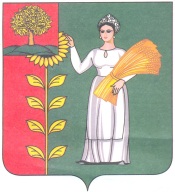 ПОСТАНОВЛЕНИЕАДМИНИСТРАЦИИ   ДОБРИНСКОГО  МУНИЦИПАЛЬНОГО РАЙОНАЛИПЕЦКОЙ ОБЛАСТИ      _21.02.2023г._______                             п. Добринка                               №  __106____Об организации мониторинга общественно-политических, социально-экономических и иных процессов, оказывающих влияние на ситуацию в сфере противодействия терроризму, на территории Добринского муниципального района В соответствии с Федеральными законами  № 131-ФЗ от  06.10.2003 года  «Об общих принципах организации местного самоуправления в Российской Федерации»,  №35-ФЗ от 06.03.2006 года «О противодействии терроризму», в целях своевременного выявления причин и условий, способствующих проявлениям терроризма на территории района, руководствуясь Уставом Добринского муниципального района,  администрация Добринского муниципального района ПОСТАНОВЛЯЕТ:1. Утвердить регламент осуществления мониторинга состояния политических, социально-экономических и иных процессов, оказывающих влияние на ситуацию в области противодействия терроризму на территории Добринского муниципального района (приложение  1).2. Утвердить Перечень показателей мониторинга состояния политических, социально-экономических и иных процессов, оказывающих влияние на ситуацию в области противодействия терроризму на территории Добринского муниципального района (приложение 2).3. Организацию работы по проведению мониторинга общественно-политических, социально-экономических и иных процессов, оказывающих влияние на ситуации в сфере противодействия терроризму возложить на антитеррористическую комиссию Добринского муниципального района.4. Разместить настоящее постановление на официальном сайте Добринского муниципального района и в районной газете «Добринские вести».5. Контроль за исполнением настоящего постановления возложить на заместителя главы администрации района  Малыхина О.Н.Глава администрации  Добринскогомуниципального района							А.Н. ПасынковДолматов Сергей Александрович2-39-37Приложение 1 к постановлению администрации Добринскогомуниципального района                                                                                                                                                               от  21.02.2023г.      №106РЕГЛАМЕНТосуществления мониторинга общественно-политических, социально-экономических и иных процессов, оказывающих влияние на ситуацию в сфере противодействия терроризму на территории  Добринского муниципального района I. Общие положенияНастоящий Регламент устанавливает цели, задачи и порядок проведения мониторинга ситуации в сфере противодействия терроризму на территории Добринского муниципального района (далее – мониторинг), формирования информационной базы данных мониторинга. Мониторинг представляет собой систему мероприятий по наблюдению, изучению, сбору, анализу и оценке информации о развитии общественно-политических, социально-экономических и иных процессов для получения обоснованных представлений о тенденциях их развития, выявления причин, условий и факторов, оказывающих дестабилизирующее влияние и способствующих проявлениям терроризма.II. Цель и задачи мониторингаОсновной целью мониторинга является своевременное выявление причин и условий, способствующих проявлениям терроризма на территории Добринского муниципального района (далее – муниципальный район), и выработка предложений по их устранению. В ходе мониторинга решаются следующие задачи: 1. Наблюдение, изучение и сбор объективной информации об общественно-политических, социально-экономических и иных процессах в муниципальном районе, оказывающих дестабилизирующее влияние на обстановку и способствующих проявлениям терроризма. 2. Системный анализ и оценка получаемой информации.3. Выработка прогнозов, рекомендаций по планированию и реализации неотложных и долгосрочных мер по устранению причин и условий, способствующих проявлению терроризма, своевременное выявление причин и условий, способствующих формированию социальной базы терроризма, снижению уровня защищенности объектов возможных террористических посягательств и степени готовности сил и средств, для минимизации и ликвидации последствий его проявлений.4. Обоснование предложений и рекомендаций по планированию и реализации неотложных и долгосрочных мероприятий по устранению причин и условий, оказывающих дестабилизирующее влияние на обстановку в муниципальном районе и способствующих проявлениям терроризма.5. Создание информационной базы данных мониторинга.6. Организация информационного взаимодействия субъектов системы мониторинга.III. Состав участников мониторингаОбъектами мониторинга являются общественно-политические, социально-экономические, криминогенные, техногенные и иные процессы и явления на территории Добринского муниципального района, состояние безопасности объектов возможных террористических посягательств, силы и средства для минимизации и ликвидации последствий террористических проявлений. Субъектами мониторинга являются органы местного самоуправления Добринского муниципального района, органы исполнительной власти Липецкой области и территориальные органы федеральных органов исполнительной власти, расположенные на территории муниципального района (по согласованию).Ответственным органом по организации системы мониторинга является антитеррористическая комиссия Добринского муниципального района. IV. Порядок взаимодействия субъектов в ходе мониторингаМониторинг осуществляется непрерывно, в процессе повседневной деятельности субъектов мониторинга, в пределах их компетенции, в соответствии с перечнем показателей, указанных в Приложение 2 к настоящему постановлению.Информационно-аналитические материалы могут содержать:1. Анализ выявленных в ходе мониторинга причин, условий и факторов, оказывающих дестабилизирующее влияние на обстановку в муниципальном районе и способствующих проявлениям терроризма.2. Оценку динамики развития выявленных условий и факторов, оказывающих дестабилизирующее влияние на обстановку в муниципальном районе и способствующих проявлениям терроризма (по сравнению с предыдущим периодом).3. Вытекающие из анализа информации выводы о степени угрозы безопасности населения и инфраструктуры на территории муниципального района.4. Результаты научных исследований и социологических опросов, в ходе которых выявлены негативные факторы, оказывающие дестабилизирующее воздействие на ситуацию в сфере противодействия терроризму.5. Предложения по устранению выявленных причин, условий и факторов, оказывающих дестабилизирующее влияние на обстановку в муниципальном районе и способствующих проявлениям терроризма.6. Проблемные вопросы, связанные с реализацией в Добринском муниципальном районе государственной политики в сфере противодействия терроризму, недостатки в функционировании государственной антитеррористической системы. Оценки и выводы, сформированные по всем показателям, сопровождаются подтверждающими материалами (описание фактов, статистические сведения, ссылки на документы, мнения экспертов и т. п.).Гриф ограничения доступа к предоставляемой информации определяется исполнителем. Результаты мониторинга представляются для определения угрозообразующих факторов и выработки дополнительных мер антитеррористической комиссией Добринского муниципального района, в дальнейшем учитываются при подготовке отчетов в аппарат антитеррористической комиссии Липецкой области о деятельности антитеррористической комиссии Добринского муниципального района в отчетном периоде. Приложение 2 к постановлению администрации Добринскогомуниципального района                                                                                                                                                                  от   21.02.2023г.   №106ПЕРЕЧЕНЬ показателей мониторинга№ п/пПоказателиСубъекты мониторинга1.Состояние социально-экономической обстановки в муниципальном образовании:Комитет экономики и ивестиционной деятельности администрации Добринского муниципального района1.1.- уровень доходов населения (руб.)Комитет экономики и ивестиционной деятельности администрации Добринского муниципального района1.2.- факты задержки выплаты заработной платы (указываются предприятия без субъектов малого предпринимательства)Комитет экономики и ивестиционной деятельности администрации Добринского муниципального района1.3.- просроченная задолженность по выплате средств на заработную плату (руб.)Комитет экономики и ивестиционной деятельности администрации Добринского муниципального района1.4.- факты возникновения коллективных трудовых споров (указываются предприятия без субъектов малого предпринимательства)Комитет экономики и ивестиционной деятельности администрации Добринского муниципального района1.5.- коэффициент миграционного прироста (на 1000 человек среднегодового населения)Комитет экономики и ивестиционной деятельности администрации Добринского муниципального района1.6.- уровень занятости населения по сравнению с аналогичным периодом прошлого года (%, повысился или понизился)Комитет экономики и ивестиционной деятельности администрации Добринского муниципального района1.7.- уровень безработицы (отношение численности зарегистрированных безработных к численности экономически активного населения)Комитет экономики и ивестиционной деятельности администрации Добринского муниципального района1.8.- влияние социально-экономических процессов на обстановку в сфере противодействия терроризму (краткий анализ)Комитет экономики и ивестиционной деятельности администрации Добринского муниципального района2.Оценка отношения населения к органам государственной власти и органам местного самоуправления, степень его протестной активности: ОМВД России по Добринскому району(по согласованию), отдел организационно- кадровой  работы администрации Добринского муниципального района2.1.- количество публичных мероприятий, проведенных общественными объединениями ОМВД России по Добринскому району(по согласованию), отдел организационно- кадровой  работы администрации Добринского муниципального района2.2.- количество проведенных протестных акций, митингов, шествий (с указанием выдвигаемых требований, в том числе политической направленности, и их участников)ОМВД России по Добринскому району(по согласованию), отдел организационно- кадровой  работы администрации Добринского муниципального района2.3.- влияние политического и протестного потенциала населения на террористическую активность (краткий анализ)ОМВД России по Добринскому району(по согласованию), отдел организационно- кадровой  работы администрации Добринского муниципального района3.Состояние межнациональных и межконфессиональных отношений:ОМВД России по Добринскому району(по согласованию), отдел организационно- кадровой  работы администрации Добринского муниципального района,отдел культуры, спорта, молодежной и социальной политики администрации Добринского муниципального района, отдел образованияадминистрации Добринского муниципального района3.1.- наличие религиозных групп и организаций деструктивной направленности, степень их вовлеченности в террористическую деятельностьОМВД России по Добринскому району(по согласованию), отдел организационно- кадровой  работы администрации Добринского муниципального района,отдел культуры, спорта, молодежной и социальной политики администрации Добринского муниципального района, отдел образованияадминистрации Добринского муниципального района3.2.- факты пропаганды национальной, расовой и религиозной розни (с указанием причин и организаторов)ОМВД России по Добринскому району(по согласованию), отдел организационно- кадровой  работы администрации Добринского муниципального района,отдел культуры, спорта, молодежной и социальной политики администрации Добринского муниципального района, отдел образованияадминистрации Добринского муниципального района3.3.- количество преступлений или конфликтов на межнациональной, расовой и религиозной почве (с указанием статей УК РФ)ОМВД России по Добринскому району(по согласованию), отдел организационно- кадровой  работы администрации Добринского муниципального района,отдел культуры, спорта, молодежной и социальной политики администрации Добринского муниципального района, отдел образованияадминистрации Добринского муниципального района3.4.- факты проявления национального или религиозного экстремизма (осквернение могил, культовых зданий и иные действия, направленные на разжигание национальной и религиозной розни, и иное с указанием причин и организаторов)ОМВД России по Добринскому району(по согласованию), отдел организационно- кадровой  работы администрации Добринского муниципального района,отдел культуры, спорта, молодежной и социальной политики администрации Добринского муниципального района, отдел образованияадминистрации Добринского муниципального района4.Противоречия во взаимоотношениях органов местного самоуправления, оказывающие дестабилизирующее воздействие на развитие социально-экономической и общественно-политической обстановки в муниципальном образовании, а также негативно влияющие на функционирование системы противодействия терроризму.Руководитель аппаратаадминистрации Добринского муниципального района5.Динамика численности населения муниципального образования за счет внутренней и внешней миграции:   ОМВД России по Добринскому району(по согласованию), 5.1.- основные группы мигрантов, их численность в процентном соотношении к постоянно проживающему населению   ОМВД России по Добринскому району(по согласованию), 5.2.- количество прибывших иностранных граждан (с указанием стран)   ОМВД России по Добринскому району(по согласованию), 5.3.- количество прибывших граждан из северокавказского региона Российской Федерации (с указанием субъекта)   ОМВД России по Добринскому району(по согласованию), 5.4.- места сосредоточения мигрантов, ориентировочная численность   ОМВД России по Добринскому району(по согласованию), 5.5.- влияние миграционных процессов на обстановку в сфере противодействия терроризму (краткий анализ, с указанием отношения коренных жителей)   ОМВД России по Добринскому району(по согласованию), 6.Проблемные вопросы правоприменительной практики в сфере противодействия терроризму и его идеологииотдел организационно- кадровой  работы администрации Добринского муниципального района7.Наличие неисполненных решений НАК,  АТК Добринского МР, причины и принятые мерыАппарат АТКДобринского муниципального района8.Основные результаты межведомственного информационного взаимодействия органов государственной власти, территориальных органов федеральных органов исполнительной власти и органов местного самоуправления в сфере противодействия терроризму. Существующие проблемы и недостатки в указанной сфере, принятые меры по их устранениюОМВД России по Добринскому району(по согласованию), администрация Добринского муниципального района9.Проблемные вопросы в организации и проведении мероприятий в сфере противодействия идеологии терроризма (конференции, круглые столы, семинары, митинги), в том числе с привлечением представителей научных кругов, деятелей культуры и гражданского обществаотдел организационно-кадровой и работы администрации Добринского муниципального района,отдел культуры, спорта , молодежной и социальной  политики администрации Добринского муниципального района, отдел образованияадминистрации Добринского муниципального района10.Результаты адресной профилактической работы с категориями населения, наиболее подверженными влиянию идеологии терроризма или подпавшими под ее влияние (молодежь; лица, получившие религиозное, преимущественно исламское образование за рубежом; преступники, отбывшие наказание за террористическую (экстремистскую) деятельность; родственники членов бандподполья), количество и виды проведенных профилактических мероприятий, число принявших в них участие лицОМВД России по Добринскому району(по согласованию), отдел организационно- кадровой  работы администрации Добринского муниципального района,отдел культуры, спорта, молодежной и социальной политики администрации Добринского муниципального района, отдел образованияадминистрации Добринского муниципального района11.Количество публикаций негативного характера об антитеррористической деятельности в муниципальном образовании в печатных и электронных СМИ. Основные темы, оценка обоснованности критических публикаций, принятые мерыотдел организационно- кадровой  работы администрации Добринского муниципального района12.Количество сотрудников органа местного самоуправления, участвующих на постоянной основе в мероприятиях по профилактике терроризма (в сравнении с аналогичным периодом прошлого года), из них – прошедших обучение на соответствующих профильных курсах повышения квалификацииАппарат АТКДобринского муниципального района13.Вовлеченность населения Добринского муниципального района в террористическую деятельность, в том числе количество выехавших из муниципального образования для участия в боевых действиях на стороне международных террористических организаций. Принимаемые меры по недопущению участия жителей в деятельности МТООМВД России по Добринскому району(по согласованию), 14.Число граждан, прошедших обучение в зарубежных религиозных учебных организациях. Оценка эффективности мероприятий по их адаптации к деятельности ОМВД России по Добринскому району(по согласованию), отдел организационно- кадровой  работы администрации Добринского муниципального района,отдел культуры, спорта,  молодежной и социальной политики администрации Добринского муниципального района, отдел образованияадминистрации Добринского муниципального района